 REGISTRATION FORM 2020-2021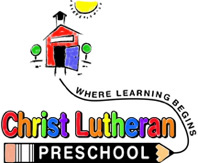 105 S. Main StreetShrewsbury, PA 17361717-235-0459     clpskids.orgMommy & Me (2’s)        Tuesday AM         Thursday AM Young 3’s (must be 3 by 12/31/20)        (MW) AM          (TTh) AM Preschool (3-4 Year Olds)(must be 3 by 8/31/20)	        3 day (MWF) AM	        3 day (MWF) PM        2 day (TTh) AMPre-K (4-5 Year Olds)(must be 4 by 8/31/20)**Must be 5 by 12/31/20 or by teacher recommendation        5 day (M-F) AM **	        4 day (MTWTh) AM        3 day (MWF) AM         3 day (MWF) PMRegistration Fee: (Non-refundable)				Received		Check #            Cash                    $25.00 Mommy & Me,	      	           			         $50.00 Young 3’s, Preschool, Pre-KChild’s Name:                              		        Nickname              	     Date of Birth     	                  M/FAddress:					City:				State:		Zip:			Phone							Email Address                                                                                      School District/Elementary School:											Daycare Provider (If applicable)	   						Phone				Siblings (ages)                                                                                                                                                                                                                                                           Emergency Contacts Please list in the order we should contact in the event of illness, bathroom accidents, late pick-up, etc.:Parent/Guardian 1Name				Relationship			Address				Phone #			Email				Parent/Guardian 2Name				Relationship			Address				Phone #	_____________Email			_______Emergency Contact 3Name				Relationship			Phone #			IMMUNIZATION REQUIRMENTS				Records received by CLPS			** Updated immunization records are due by 9/12/2020. **If your child has their well visit scheduled soon, please let us know in the officeMedical/Personal History   (please check all that apply)Previous group or preschool experience. Where and when?                                                                                   Allergies                                                  		Potty Trained		Working on Potty Training		Speech		  Hearing	      LIU Services								Other special needs or concerns:																																								Medical Emergency Authorization		In the event of an emergency, I authorize CLPS staff to provide any first aid care deemed necessary for my child.													Signature/dateIn the event of an emergency in which I cannot be reached, I authorize CLPS staff to accompany my child to the hospital by ambulance for any emergency care deemed necessary.				Signature/datePreschool Policies:If you are going to be late to pick up your child, we must receive a phone call BEFORE dismissal time or you will be assessed a late pick-up fee of $10 for up to 15 minutes.  After 15 minutes, an additional $1 per minute will be added.  _________Monthly Tuition is due on the 1st of the month.  A late fee of $20 will be assessed if your tuition is not paid by the 10th of the month.  __________If your tuition is not paid by the 10th of the month, your child will not be allowed to stay for Lunch Bunch.  _________If your tuition is still outstanding by the 15th of the month, your account will be assessed a charge of $5/day and your child will not be permitted to come to class until the balance is paid.   __________If your tuition is not paid by the end of the month, we reserve the right to commence legal proceedings to recover the debt and you may be responsible for any associated legal fees or collection costs.  ___________When using Lunch Bunch if paying by cash payment is expected that day.  If paying by credit card on file, we will charge the LB balance on the 15th of the month.  ___________A service charge of $25 will be assessed for any returned check and a $10 charge will be assessed for any declined credit card.  ___________If you choose to withdraw your child during the school year, you must provide written notice at least 30 days prior to your child’s last day of attendance.  Failure to provide will result in additional monthly tuition obligations for the notice period.  ___________If Preschool services are no longer being rendered and there is an outstanding balance on your account, we reserve the right to commence legal proceedings to recover the debt and you may be responsible for any associated legal fees or collection costs.  ___________I have read and understand this enrollment agreement and agree to all its contents.___________________________________________    	                             Parent/Guardian Signature                                           DateThe yearly tuition is prorated from September through May (9 equal installments.) The monthly tuition rates for the 2020-21 school year:1 day - $40 per month 2 day - $100 per month ($200 in September only)3 day - $150 per month ($300 in September only)4 day - $200 per month ($400 in September only)5 day - $250 per month ($500 in September only)